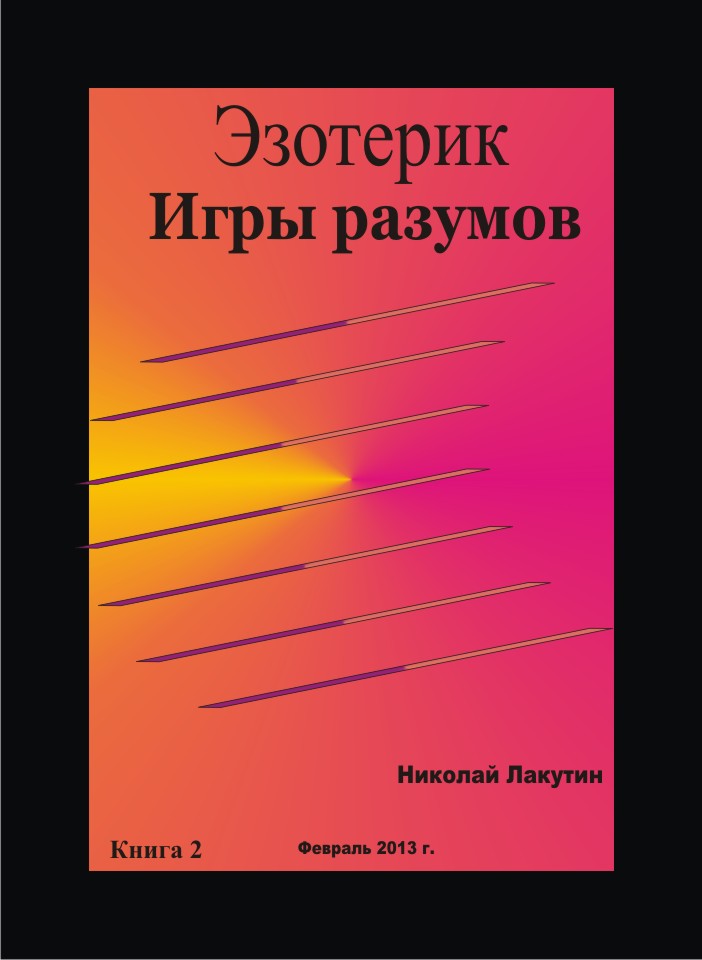 В небольшом заснеженном городке – Тобольске проходил очередной всероссийский конкурс юных талантов. Три дня проведения конкурса были поделены на трёхминутные выступления исполнителей. Двести семьдесят музыкальных школ со всей России принимали участие в этом мероприятии, триста восемьдесят исполнителей разного возраста приехали за победой. За длинным столом сурового судейского жюри сидел полный мужчина с большими густыми усами и бритой головой. Это был председатель жюри – Камин Андрей Фёдорович. Больше известен как собственник крупного инвестиционного бизнеса в столице, и по совместительству меценат культурно-развивающего регионального партнёрства, спонсор масштабных творческих мероприятий.  По правую руку его сидит весь состав жюри, среди которого не выделяется наш старый знакомый – Смолин Яков Демьянович. Его трудно узнать, бакенбарды, длинные волосы, фрак, бабочка, человек как будто бы всю жизнь живший культурой, он чувствует себя здесь как «рыба в воде» и очень грамотно выставляет оценки участникам проекта.  На второй день конкурса он набирает номер телефона с местной сим-карты, приобретённой по прибытию сюда:- «ААА, здравствуй – здравствуй дорогой, как тебе в заснеженной Сибири, впрочем, тебе, наверное, не привыкать, ты ведь родом из подобной норы».-  «Доброе утро, я прочёл Камина, он не возьмётся за этот проект, не тратьте на него время».- «Ты уверен в том, что говоришь? Миллиарды на кону, ты отдаёшь себе отчёт, во что может вылиться твоя ошибка?».- «За всю мою пятилетнюю практику я ни разу ни дал Вам повода усомниться в моих способностях, верьте мне, этот проект обречён, вы понесёте лишь затраты на «лоббирование» с его стороны, после чего получите список внушительных доводов о невозможности внедрения проекта».В трубке раздался тяжёлый разгневанный выдох.- «Я могу остаться до завершения конкурса?» - спросил Яков.- «Да, можешь остаться, но чтобы двадцатого числа был у меня в кабинете с подробным отчётом как штык, ясно?»- «Спасибо, конечно, всё подготовлю».***  Вот так уже шестой год я работаю на могущественные органы власти. Не вполне, правда, разделяю их на законников и представителей теневых структур, но в целом работой доволен. Профессор познакомил меня с одним очень важным господином, на которого я и работаю все эти годы. Нет постоянного места жительства, ввиду специфики работы, не может быть семьи, но зато оплата такая, какая не снится многим рядовым работягам провинции и даже столицы.    Опять же новые люди, новые судьбы, новые знания и новый опыт. В моей работе неизбежно развитие всего того чему обучил меня профессор, я постоянно соприкасаюсь с миром в своей стезе и живу теперь с ней в одной связке.   Очень часто путешествую по миру, официально меняю имена, фамилии, семейное древо и проживаю, различный промежуток времени самыми разнообразными людьми. Проникаю в детали каждого из судеб, перекладывая их на свой новый образ, тем самым без подозрений и упрёков вливаюсь в коллектив, читая мысли того с кем нахожусь в контакте и строю своё общение так, каким его от меня ожидают, спокойно делаю свою работу, любимую работу.    И вот двадцатого числа, по прочтению подробного отчёта последнего дела я получаю необычное задание:- «Мы переговорили с профессором, он заверил нас, что тебе будет по силам выполнить следующую работу».- «Любопытно»?- «Проект, который мы должны, судя по твоим заключениям свернуть, мы расширим и воплотим, и ты нам в этом поможешь».- «Прошу прощения, о чём я говорил сейчас в течение двадцати минут, на Камина рассчитывать смысла нет, он согласится, и с радостью и упорством, обыгранным внешне, возьмётся, но сам же замнёт его, как только получит свою долю».- «Ну, правильно, поэтому мы вычеркнем его из цепочки и соединим оставшиеся звенья напрямую».- «А..»- «А ты, с этой минуты доверенное лицо одного очень влиятельного чиновника на хорошем счету с достойным портфолио и послужным списком угодным конкретным силовым структурам. Я понятно изъясняюсь, полковник Смолин»?- «Вы хотите забросить меня в самое сердце власти»?- «Наш общий знакомый утверждает, что ты вполне готов к этому».- «Таким образом, на чаше весов по одну сторону будут ваши миллионы»…- «Миллиарды, прошу заметить»!- «Миллиарды, отлично, а по другую моя жизнь»?- «Выходит так».  Я на минуту задумался…- «Ты, что, уважаемый, хочешь отказаться от выполнения задания?»- «Нееет, что Вы, конечно нет».- «Тогда получи у Алисочки (секретарши) необходимые характеристики, все позывные, и тех, с кем, возможно, придётся встретиться в коридорах административных помещений. На всё про всё у тебя две недели на подготовку, обрати особое внимание на отдельные черты личности своего нового героя, на то, как он носит строгий костюм и, то, как общается с подчинёнными и с воронами более высокого полёта, приступай».***  В замкнутом помещении, под присмотром надзирателей, я безвылазно в указанный срок, подробно изучал характеристики своего нового героя.  Его манеры, примочки, привычки, тайные желания, слабые места, мечты и ожидания. Изучал всех тех, с кем мне надлежало общаться в роли полковника. По фотографиям, почерку и всему тому, из чего не могут получить информацию все остальные. Последние несколько дней у меня ушли на то чтобы досконально изучить чиновника, которому необходимо было осторожно внушить идею необходимости внедрения нашего проекта.  Объект, которого мне надлежало обработать весьма влиятельный чиновник из партийной палаты приближенной к президенту, Ильин Михаил Александрович. Идея простая, внушаю чиновнику необходимую информацию, он готовит документы и кладёт их на подпись главы государства, после чего мои покровители доводят дело до победного конца. Суть проекта следующая, в каждом городе внутри страны создаётся центр реабилитации наркозависимых граждан. Принципиально отличительной чертой этих центров является подход к выявлению и изъятию из общества заражённую болезнью ячейку людей, которых помещают в реабилитационные центры, где в кратчайшие сроки вылечивают от наркотической зависимости. Принципиально новой чертой является то, что бывшие наркоманы по истечению недельного курса обследования и последующего лечения больше никогда не вернуться к наркотикам, им вводят инъекцию, которая отвергает все известные наркотические вещества из организма, нейтрализуют их и выводят без последствий для здоровья пациентов. Сам человек уже не будет тратить деньги на то, от чего он больше не испытывает удовольствия, и более того, испытывает отвращение. Наркодилеры не смогут подсадить «на иглу», бывшего наркомана  снова, даже введя в него дозы десятки раз. Таким образом, мы излечиваем российское общество от этой страшной болезни и выращиваем только здоровые ячейки общества. Технология препарата уже запатентована, проект только остаётся внедрить, и через четыре года после его успешной реализации можно будет заработать огромное состояния на франшизе, реализованной в других государствах. Успешно реализованный проект с исключительными показателями, не имеющими аналогов во всём мире, будет стоить миллиарды рублей для заинтересованных государств, а создать и «встрепенуть» спрос – дело не хитрое. Наркобизнес сделает всю работу за нас, а если он не справится, то мы посодействуем, так, что народ будет сам требовать от своих государств приобретения спасительной технологии за любые деньги.      Так преподносится суть проекта для главы государства, для подписания необходимых разрешений. Моя задача, сделать так, чтобы чиновник Ильин захотел внедрить этот проект больше чем все те, кто его так старательно продвигает. И предварительная работа в этом направлении была проведена задолго до того, как я впервые пожал руку Михаилу Александровичу.***  Прошло чуть больше месяца, я влился в коллектив и успел стать очень близким знакомым, хорошим товарищем, но пока ещё не другом, для своего объекта.   Мы сидели с ним в кремлёвском ресторане, с задачами и предложениями по ликвидации наркомании в стране. Такой вопрос был поставлен на последнем заседании правительства, вероятно не без помощи других участников тайного проекта.-  «Что Вы думаете по этому поводу, Яков Демьянович» - обратился ко мне Ильин. – «За время нашего знакомства Вы сформировали у меня в воображении довольно интересный образ касательно Вашей личности. Вы не любите стандартных решений, но Ваш послужной список говорит о том, что все решения принятые когда-то, были оправданы и крайне действенны, мне рекомендовали Вас как одного из самых молодых, но истинных профессионалов своего дела, удивляюсь, что Вы до сих пор полковник. Как Вы думаете, есть - ли на самом деле решение проблемы, о которой упомянули на последнем заседании правительства? Ведь за столько лет, сколько существует эта дрянь, мы не смогли от неё избавиться».   Михаил Александрович погрузился в печальные раздумья, отложив документы в сторону.- «Что с Вами? Что-то произошло? На Вас лица нет, я могу чем-нибудь помочь?»- обратился к чиновнику я.- «Произошло, Яков, если позволите…»- «Конечно, так в чём дело?»- «Произошло намного раньше. Моя единственная дочь…»Он, молча, оглянулся, подвинулся поближе ко мне, и тихонько продолжил:- «Уже четвёртый год моя дочь употребляет наркотические препараты, и я ничего не могу с этим поделать. Неоднократно бывали в клиниках, она вылечивается, но через какое-то время снова начинает их употреблять, я эту проблему, Яша, знаю на своей семье как никто другой, давай придумаем что-нибудь, чтобы от тех, кто это распространяет не осталось и следа, я сам уже готов взяться за «ствол», достало всё это, конкретно достало».  После этих слов я понял, почему именно с этим чиновником мне предстояло продвинуть данный проект. Я, конечно, понимал, что за люди стоят за мной, но что они прорабатывают свои идеи годами и воплощают их так планомерно и осторожно, не щадя людей – это было для меня открытие. Я сразу понял, что подсадка «на иглу» дочери этого несчастного чиновника четыре года назад – это не случайность. - «Ну что молчишь, что ты так смотришь на меня, Яша. Ты поможешь мне или нет?»- «Я постараюсь, Михаил Александрович. Я постараюсь». Помолчав несколько минут - я заявил:- «Дайте мне всю необходимую информацию, наработанную годами в этом направлении, отдельный кабинет и месяц времени, я сделаю всё, чтобы найти решения данной проблемы».***  Целый месяц я делал вид, что досконально изучаю материалы. Зарисовывал какие-то схемы, набирал различные запросы и статистические данные относительно проблемы наркомании. И через месяц предоставил в общих чертах проект, под видом своего плана, но только первую его часть, освобождение страны от наркозависимых, сославшись на неизвестного химика, некогда занимающегося выведением формулы антинаркотических препаратов.- «Этому учёному, конечно, никто не позволил создать средство против зависимости, но он всё ещё жив, и мы не последние люди, может быть, попробуем изменить ход истории и сделать то, что не по силам всем остальным» - предложил при встрече я своему другу Ильину. - «Найди мне этого химика, дай ему всё необходимое для выявления данного препарата, если с чем-то сам не справишься, я помогу, первый опытный образец я испытаю на дочери, имей в виду, осечки быть не должно, на кону жизнь моей дочери. Если всё получится, я костьми лягу чтобы провести этот проект в масштабы страны, тем более что многого для этого и не нужно».  В трёхнедельный срок был доставлен в Москву какой-то химик, который был рад видеть меня как старого друга. Ему дали лабораторию, всё необходимое и вот уже я стою перед Михаилом Александровичем и держу в руке шесть ампул.- «Вводить внутривенно один раз в сутки на протяжении шести дней, после чего тяга к наркотикам исчезнет навсегда, как утверждает химик. Он утверждает, что препарат уже был опробован несколько раз и все успешно, только огласке этому ни кто не придавал в целях собственной безопасности».Ильин осторожно взял ампулы, всматриваясь в них как в светлое будущее.- «Вы не беспокойтесь, это талантливый специалист, и мне кажется, он выполнил своё предназначение в этой жизни» - поддержал я чиновника.- «Меня слабо интересует химик, мне важно, что ты до сих пор выполнял все задачи, стоящие перед тобой, я почему-то тебе доверяю, надеюсь, через неделю мы будем сидеть в каком-нибудь ресторане втроём, я ты и моя дочь. Она тебе понравится, ты ведь холост, верно?».- «От Вас ничего не утаишь, Михаил Александрович».***- «У Вас действительно очаровательная дочь» - промолвил я в одном из лучших ресторанов столицы, приклоняясь к руке молодой красивой девушки.- «Папа мне о Вас всё рассказал, теперь Вы просто обязаны на мне жениться» - с воздушной улыбкой промолвила прекрасная дива».- «Спасибо тебе, Яша, я верил, что ты меня не подведёшь. Ни каких ломок, депрессий, никаких признаков минувших бед. Ты вернул мне дочь, сдержал своё слово и я сдержу своё». - «Давайте только здесь не будем говорить о работе, пап, ну, в самом деле, такой день, такое событие, давайте праздновать!!!» - воскликнула девушка.***  Через неделю наш проект был согласован, я свою задачу выполнил и с лёгкой душой и надеждой на исцеления общества своей страны ждал сигнала, когда меня переведут в другое ведомство или отправят в какую-нибудь длительную командировку по новому заданию. Мы с Михаилом стали часто встречаться в неформальной обстановке, и часто говорили о том, что вот скоро свершится чудо. Что страна оправится от наркоманов, и все страны мира будут брать с нас пример. С дочерью чиновника мы несколько раз потом ещё встречались, а потом забыли друг про друга.   Спустя месяц, меня официально перевели в провинциальный городок, с надзирательной миссией, где нужно было в течение нескольких лет осуществлять контроль за органами местного самоуправления, корректируя их действия, оттуда моя история как полковника Смолина потеряла нить. ***Где-то за границей, в просторном кабинете разговор двух влиятельных персон:- «Ну что же, можем отметить успешное воплощение проекта, теперь остаётся только немного подождать, пока из федеральных резервов нам перечислят необходимые средства для открытия реабилитационных центров в городах по всей России, после чего захлестнём страну рекламой и…».- «На ближайшие четыре года программа ясна, а потом начнётся самое интересное».- «Когда наш проект будут требовать все страны мира?»- «Нет, когда они узнают о последствиях чудодейственного исцеления».- «О чём ты говоришь? Я чего-то не знаю?».- «Видишь – ли, нам показалось, что идея твоего проекта не уникальна, из неё можно выжать намного больше, чем было предложено изначально».- «Я не понимаю?»- «Мы сделали всё так, как ты и предложил, только доработали состав инъекции. После введения её наркоман перестаёт быть зависимым, от наркотиков, здесь всё, как и было. Только через несколько лет, инъекция, оставшаяся в организме нашего пациента, начинает выделять вредоносные вещества, которые способны уничтожить организм за несколько лет. Это бомба замедленного действия. Мы как бы даём наркоманам ещё один шанс, они живут, а не умирают от передоз и вообще забывают об увлечении наркотиками, но расплачиваются с нами до конца жизни». Препарат имеет это побочное действие, о котором не знал ни чиновник Ильин, ни,  естественно Смолин. Он освобождает от зависимости, но требует регулярного, хоть и не частого применения биологических добавок, которые разрабатывались параллельно созданию препарата. Эти добавки нейтрализуют эндоксины вырабатываемые препаратом внутри организма тех, кто его принимал, в противном случае человек просто умирает от отравления. Мы не только заработаем на франшизе среди других государств, но и пересадим наркоманов всего мира на другую, невидимую «иглу». - «Как-то это не хорошо, наживаться на чужом горе, разрабатывая данный проект я преследовал цель освобождения мира от наркотиков».- «Освободим - потом что будем делать?»- «К тому моменту нам уже ничего не нужно будет делать, мы заработаем состояния».- «А я всё же склонен считать, что денег много не бывает, и потом идея зарабатывать на безвыходном положении людей, увы, не нова. Возьмем, к примеру, больных во всём мире сахарным диабетом. Врачи старательно переводят заболевших диабетом на инсулин, который приходится ставить до конца дней. Инсулин, без которого они не могут, продаётся стандартами от 3000 до 4000 р. И его покупают, потому, что, не вколов в нужный момент определённую дозу, сворачивается кровь и человек умирает. Не подло ли? Но всех всё устраивает, так что и мы можем, смело брать 50 рублей за стандарт добавок, можем брать 500 рублей, а можем брать 5000, и будут брать, или будут умирать.***  Не осознавая, что на самом деле я натворил, со спокойной душой отправился в отпуск на три недели. Потянуло мою русскую душу в индийский океан, на ГОА. Каково же было моё удивление, встретившись в бильярдном зале за одним столом пятизвёздочного отеля со своим старым добрым другом, доктором Румяновым. И не успел я выкрикнуть:- «Вот так встреча!»Услышал за спиной до боли знакомый голос профессора:- «Ну, здравствуй, ученик»…